Aplikimi për grantin e gazetarisësi pjesë e projektit“Nxitja e shkëmbimit ndërkulturor mediatik si një hap drejt procesit të pajtimit mes Kosovës dhe Serbisë”Forma e aplikimitAfati i fundit për aplikim është më 30 tetor 2023Vetëm një grant mund të ndahet për person Aplikimi duhet të dërgohet përmes email-it dhe duhet të përmbajë dokumentet e mëposhtme:- Forma e aplikimit - Tabela me shpenzimet - Shembuj të mëparshëm të punës gazetareske. Kur ta nënshkruani deklaratën në fund të këtij formulari mund të zgjedhni njërën nga dy mundësitë më poshtë: a) Vendosni nënshkrimin elektronikb) Printojeni deklaratën, e nënshkruani, e skanoni, dhe e dërgoni në formatin e skanuar si pjesë e aplikimit.Dërgoni dokumentet në formën elektronike në email adresën: roniidrizaj@jetanekosove.com Të gjithë kandidatët të cilët aplikojnë do të marrin një email konfirmimi për pranimin e aplikacionit të tyre.INFORMATAT PERSONALEINFORMATAT PROFESIONALEJu lutemi listoni detajet e angazhimeve profesionale, filloni me më të fundit. Nëse është e nevojshme, mund të shtoni rreshta të tjerë. (Përsërisni këtë seksion për çdo angazhim relevant) Ju lutemi jepni emrat, pozitat dhe detajet e kontakteve (email dhe numrin e telefonit) e të paktën dy individëve nga sektori i medias që do t’ju rekomandonin për të fituar këtë grant: Ju lutemi siguroni detajet rreth çdo çmimi të mëparshëm në gazetari, arritjeve specifike, ose projekteve relevante në të cilat keni marrë pjesë: Shembuj të punës të botuar në gazetari – Ju lutemi siguroni vegëzat më poshtë. Nëse publikimi është i botuar në print dhe nuk është në formatin digjital, bashkangjitni kopje të teksteve në këtë formular. PROPOZIMI PËR APLIKIM Granti do të jepet për storjet rreth marrëdhënieve mes shqiptarëve, serbëve dhe komuniteteve të tjera etnike pakicë në Kosovë dhe Serbi, sfidat me të cilat përballen për shkak të çështjeve të pazgjidhura politike dhe të sigurisë, shembuj të bashkëpunimit në ekonomi, sport, kulturë dhe të tjera, me qëllim që të hedhin dritë mbi tema që publiku ka rrallë mundësinë të mësojë nëpërmjet medias tradicionale. Për më shumë informata rreth objektivave të programit ju lutemi referojuni tekstit të thirrjes.Në çdo seksion të caktuar për përgjigje mund të shkruani maksimum 200 fjalë.Ju lutemi shpjegoni arsyet për aplikimin tuaj. Çfarë ju bën një kandidat të fortë për të fituar këtë grant dhe për të raportuar mbi storjen që po propozoni? Cila është storja që po propozoni? Ju lutemi shkurtimisht përshkruani hipotezën kryesore. Përshkruani pse storja e propozuar është origjinale, relevante, interesante dhe rëndësishme.Përshkruani planin e punës. Cilët intervistues/e planifikoni të kontaktoni dhe cilat burime shtesë do t’i përdorni (si: dokumente të disponueshme, statistika, arkiva ose të dhëna të tjera)? Çfarë dini aktualisht për temën e propozuar? Për rreth sa kohë planifikoni të punoni në këtë storje? Çfarë lloji prodhimi gazetaresk po planifikoni - tekst, audio, apo video? Si planifikoni të publikoni dhe promovoni storjen tuaj? A ka rreziqe për realizimin e projektit tuaj gazetaresk? Nëse ka, ju lutemi përshkruani ato dhe mënyrat të cilat mendoni se është e mundur të tejkalohen ose të zvogëlohen vështirësitë.DEKLARATËMe nënshkrimin tim konfirmoj saktësinë dhe vërtetësinë e informacionit dhe deklaratave të dhëna më lart, si dhe të gjithë materialeve shtesë që po dërgoj me këtë formular aplikimi. Konfirmoj gjithashtu se nëse zgjidhem për grant, punëdhënësi im do të informohet dhe ata do të më sigurojë mbështetjen e nevojshme për të marrë pjesë në këtë program në një mënyrë që më lejon të përmbush të gjitha kushtet e mbështetjes (kohëzgjatjen, etj.).Data:______________________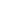 NënshkrimiEmri:Mbiemri:Numri i telefonit:Email:Punëdhënësi:Punëdhënësi:Adresa: Email/Telefoni:Data e fillimit të angazhimit:Data e përfundimit të angazhimit:Përgjegjësitë kryesore dhe arritjet:Përgjegjësitë kryesore dhe arritjet:Punëdhënësi:Punëdhënësi:Adresa:Email/Telefoni:Data e fillimit të angazhimit:Data e përfundimit të angazhimit:Përgjegjësitë kryesore dhe arritjet:Përgjegjësitë kryesore dhe arritjet:Emri:Pozita: Email: Numri i telefonit:Name: Pozita: Email: Numri i telefonit :Emri i plotë:Titulli i projektit gazetaresk: